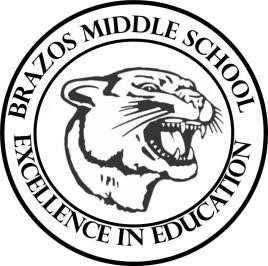 Teacher_Chris Stanley 6th grade Social Studies 2023 Week 30 – 5th 6 Weeks April 1st– 5thMonday 	 Thursday 	 HolidayWork DayTLW: CBA DayTuesday 	 Friday 	 TLW:  CBA CorrectionsTEKS: 6.1A , 6.3C , 6.3D, 6.6A , 6.10B , 6.14B , 6.17A , 6.19ATLW: The students will review over the previous days activity to gain a better understanding.TEKS: 6.1A, 6.3CWednesday 	 TLW:  The students will complete a China, Mongolia and Taiwan Sec. 3 Scavenger huntTEKS: 6.1A , 6.3C , 6.3D, 6.6A , 6.10B , 6.14B , 6.17A , 6.19A, 6.20B, 6.21A